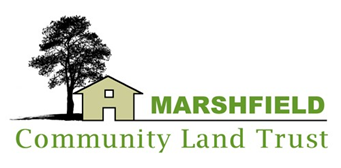 Energy Working GroupExhibition and Consultation Survey Oct 2022 Name _________________________________________________________ From which village/town___________________________________________Email (so you can be kept informed) _________________________________ Please complete the following questionsSummary DataN=110Q.4 not answered by everyone%s  are rounded up hence Q5 =101Q7 CommentsGreat work so far; not able to be part of team currently unfortunately. Great input exhibition with a lot of information-how can we involve younger generation in village to take it forward?Many thanks for all your hard work. I remain interested in progress and will give support but don't have the capacity to be actively involvedThank you- amazing work.Thank you.Resilience should be considered at all stages. Would be interested when the kids are a bit olderNo time at the moment sorry but keep up the good work.Thank you for work on this so far.I do not believe a community led project will succeed. I do not agree with solar farms. I would support one wind turbine but not a wind farm ( I realise this would not be economic). It is the job of government to supply/ generate electricity or to have a coherent energy policy (offsure wind and solar roofs compulsory on new build and nuclear replacement). Notice that apart from Christine no women.Would like to commend the team for the work conducted to date. Very useful presentation on the issues. Please keep me informed.Apologies but involved in other groups but happy to do post/door drops.Grateful for your work-very timelyVery impressive effort -lots of work done. Visitor numbers a bit disappointing but interest should increase as energy costs rise.We discussed farmland birds and the potential benefit of creating suitable long term habitats for birds which use the area. Need a clear definition of community benefit -would be helpful especially to convince doubtersWell done- excellent posters and work done. Keep goingReally hope this is successfulI personally favour a larger scheme and would love to see wind turbine as part of the scheme.I just think it would be a really good idea to get this off the ground.I would be unable to support any scheme that involved wind turbinesLet's keep the conversation going within this village- this project must be supported. People need to understand what is in it for them- this part of the message must be loud and clear!This always come back to heat or eat. There must be a compromise between farming and energy generation.Thank you for all the work to get this clear statement of possibilities and issues. Let's hope the government listens.Keep at it -change always takes time and then same again.There is a climate crisis so we would support anything that will help us to use renewable energy. I support the team going for the biggest scheme possible in partnership with South Gloucestershire.Is it worth looking at domestic solar?Sorry no time to help. Continual consultation essential as bound to be  objections on visual grounds.Any environmental effect caused by any development should be offset.Hope you get enough support on such a wet day. We all need to start doing something positive.Good excellent exhibition explaining the situation; thank you to the team.Well done team.Is anything being done to reduce demand? Is anything being done to involve the village youth?I think pressure on all political parties to fully embrace renewable energy is essential.The project is marvellous and a credit to the community. The three million connection cost is ridiculous.Thank you for all your hard workI personally don't support a severely scaled down projectI am ignorant about wind turbines hence my ’maybe’. Yes (no.)%No(no.)%Maybe(no.)%Do you support initiatives by the village community to work towards being carbon neutral?10797%0033%Do you support the village trying to be more self-sufficient in renewable electricity through a community project?106961133Do you support further exploration of creating a ‘community benefit’ solar farm? 100912287Do you support further exploration of creating a ‘community benefit’ wind turbine scheme?9385551110Do you support further exploration of a combined ‘community benefit’ solar farm and wind turbine scheme working with South Glos. Council? 100915555Are you interested in being part of the team for the next stage? 131257524036